- мониторинг состояния проблем правонарушений и употребления психоактивных веществ несовершеннолетними обучающимися;- разработка и осуществление комплекса мероприятий по профилактике правонарушений, алкоголизма, наркомании, токсикомании и безнадзорности среди обучающихся;-распространение информации о причинах, формах и последствиях злоупотребления наркотическими средствами;- выявление и устранение причин и условий, способствующих безнадзорности несовершеннолетних, совершению ими преступлений, правонарушений, антиобщественных действий;- разъяснение существующего законодательства, прав и обязанностей родителей (законных представителей) и детей;- защита прав и представление интересов ребенка в различных конфликтных ситуациях с участием как физических, так юридических лиц;- проведение индивидуальной воспитательной работы с подростками девиантного поведения;- организация работы с социально опасными, неблагополучными, проблемными семьями,защита прав детей из данной категории семей;- социально-педагогическая реабилитация несовершеннолетних, находящихся в социально опасном положении;- выявление и пресечение случаев вовлечения несовершеннолетних в преступную или антиобщественную деятельность. - формирование у подростков навыков здорового образа жизни и ответственного отношения к своему здоровью.3. Категории лиц, в отношении которых проводится индивидуальная профилактическая работа3.1. Совет организует и проводит систему индивидуальных профилактических мероприятий в отношении следующих категорий несовершеннолетних:- безнадзорные, беспризорные;- склонные к бродяжничеству;- употребляющие психоактивные вещества;- состоящие на учете в органах внутренних дел, комиссии по делам несовершеннолетних и защите их прав при органе местного самоуправления за совершение антиобщественных действий, правонарушений, преступлений;- состоящие на внешнем учете в органах внутренних дел, здравоохранения;- нарушающие устав образовательной организации. 3.2. Совет организует и проводит индивидуальную профилактическую работу в отношении родителей (законных представителей), если они не исполняют своих обязанностей по воспитанию, обучению или содержанию вышеназванных категорий несовершеннолетних, согласно постановлению КДН и ОП. Подобная работа проводится и в случае их отрицательного влияния на поведение несовершеннолетних или жестокого с ними обращения. 4. Порядок деятельности Совета4.1. Совет рассматривает вопросы, отнесенные к его компетенции, на своих заседаниях, которые проходят не реже одного раза в месяц (за исключением экстренных случаев, либо сложившейся обстановки в школе). 4.2. При разборе персональных дел (утверждении программ (планов) индивидуальной профилактической работы, осуществлении промежуточного контроля их реализации, полным завершением данной работы или ее продлением) приглашаются классные руководители, специалисты других учреждений и ведомств, родители.Обучающегося и его родителей (законных представителей) информируют о постановке на внутренний учет, о результатах проводимой работы, снятии с учета, при отрицательном результате - продлении индивидуальной профилактической работы, либо ходатайстве перед комиссией по делам несовершеннолетних и защите их прав, о принятии административных мер. 4.3. Деятельность Совета планируется на текущий учебный год. План работы обсуждается на заседании Совета и утверждается директором общеобразовательной организации. В течение учебного года по мере необходимости в план вносятся коррективы. 4.4. Деятельность Совета строится во взаимодействии с комиссией по делам несовершеннолетних и защите их прав при органе местного самоуправления, заинтересованными ведомствами, учреждениями, общественными организациями, проводящими профилактическую воспитательную работу, а также с психологической службой общеобразовательной организации и района. 4.5. Деятельность Совета оформляется в следующих документах:- приказ о создании Совета;- положение о Совете;- план работы Совета на учебный год, календарный план работы;- журнал протоколов заседаний Совета;- программы (планы) индивидуальной профилактической работы с обучающимися, состоящими на внутреннем и внешнем учете;- списки обучающихся, семей, состоящих на внутреннем и внешнем учете.4.6. Совет образовательной организации подотчетен директору общеобразовательной организации. 4.7. Деятельность Совета контролируется педагогическим советом общеобразовательной организации. 5. Содержание деятельности Совета5.1. Совет осуществляет аналитическую деятельность: - изучает уровень преступности и правонарушений среди обучающихся;- выявляет детей «группы риска», имеющих признаки различных отклонений в поведении и склонных к злоупотреблению психоактивных веществ;- определяет причины и мотивы антиобщественного поведения обучающихся;- изучает состояние профилактической деятельности обучающей организации, эффективность проводимых мероприятий.5.2. Совет осуществляет непосредственную деятельность по профилактике безнадзорности, правонарушений, наркомании среди несовершеннолетних и пропаганде здорового образа жизни:- определяет план индивидуальной профилактической работы с обучающимися и представляет его на утверждение директору общеобразовательной организации;- принимает решение об организации коррекционной работы как в отношении обучающегося, так и в отношении родителей (законных представителей) и/или семьи несовершеннолетнего, если она не справляется со своими обязанностями по воспитанию, обучению или содержанию несовершеннолетнего; - направляет в случае необходимости обучающегося или его родителей (законных представителей) на консультации к специалистам (психологу, врачу-наркологу, дефектологу, медицинскому, социальному работнику и т.п.);- организует диагностическую и коррекционную работу при отсутствии педагога-психолога;- осуществляет постановку и снятие обучающегося с внутреннего учета в общеобразовательной организации; - осуществляет контроль выполнения индивидуальных коррекционных программ и программ сопровождения; - организует в особо сложных случаях индивидуальное шефство над обучающимся; - вовлекает обучающихся «группы риска» в объединения дополнительного образования детей, проведение коллективных творческих дел, мероприятий, летнюю оздоровительную кампанию, трудовые объединения, действующие в общеобразовательной организации, городе;- заслушивает на своих заседаниях отчеты отдельных классных руководителей, педагогических работников, других специалистов, привлеченных к проведению индивидуальной профилактической работы, о состоянии данной работы; - информирует директора образовательной организации о состоянии проводимой работы с несовершеннолетними; - определяет сроки проведения индивидуальной профилактической работы с обучающимися. 5.3. Совет осуществляет организационную деятельность: - ставит перед соответствующими организациями вопрос о привлечении родителей (законных представителей), не выполняющих свои обязанности по воспитанию детей, к установленной законодательством ответственности; - при отсутствии положительных результатов в проводимой работе информирует об этом директора образовательной организации, инициирует принятие постановления комиссии по делам несовершеннолетних и защите их прав при органе местного самоуправления о проведение индивидуальной профилактической работы с привлечением специалистов других ведомств в соответствии со ст. 6 Закона Российской Федерации «Об основах системы профилактики безнадзорности и правонарушений несовершеннолетних»;- ходатайствует перед комиссией по делам несовершеннолетних и защите их прав при органе местного самоуправления, органами внутренних дел о досрочном снятии с внешнего учета реабилитированных обучающихся; - выносит проблемные вопросы на обсуждение педагогического совета общеобразовательной организации и для принятия решения его руководством;- реализует на основе групповой и индивидуальной воспитательной работы программы, проекты профилактики и устранения аддиктивного (зависимого) поведения обучающихся;- оказывает помощь в работе педагогам, классным руководителям, закрепленным за обучающимися «группы риска»;- реализует на основе групповой и индивидуальной воспитательной работы программы, проекты профилактики и устранения аддиктивного (зависимого) поведения обучающихся;- ведет работу с родителями (законными представителями),направленную на информирование о случаях наркотизации обучающихся, о целесообразности внутрисемейного контроля по данной проблеме, выявление признаков девиантности в поведении и зависимостей, профилактику социально-негативных явлений в семье и формирование здорового образа жизни;- организует информационно-просветительскую работу среди обучающихся;- организует обучение педагогического коллектива современным формам и методам профилактической деятельности;- проводит профилактические акции, операции, массовые мероприятия, классные часы, конкурсы, организует выставки и другие формы профилактической работы.6. Заключительные положения6.1. Совет несет ответственность за правильность оформления документов (протоколов заседаний, ходатайств, писем) и законность принимаемых решений.6.2. Члены Совета обязаны соблюдать конфиденциальность сведений, которые составляют служебную, а также иную тайну, определенную действующим законодательством.6.3. Решения и рекомендации Совета являются основополагающими в организации работы педагогического коллектива по проблеме профилактики безнадзорности, правонарушений, наркомании среди несовершеннолетних и пропаганде здорового образа жизни, защиты прав обучающихся.ПРИЛОЖЕНИЕ № 1к Положению о Совете Категории обучающихся, подлежащих внутришкольному учету, и основания для постановки на внутришкольный учетПРИЛОЖЕНИЕ № 2к Положению о Совете Порядок постановки на внутришкольный учет1. Ежегодно в сентябре по результатам заполнения социально-педагогического паспорта общеобразовательной организации на заседании Совета принимается решение о постановке на учет обучающихся указанных в Приложении № 1 категорий.2. В течение учебного года решение о постановке обучающегося на учет и сроках принимается на заседаниях Совета при наличии оснований, указанных в Приложении № 1.3. Постановка несовершеннолетнего на учет осуществляется в присутствии родителей (законных представителей) и обучающегося, которым объясняется причина постановки на учет, ее сроки (от 3-х месяцев до 1 года), условия снятия с учета, заключается договор (устный или письменный) с родителями (законными представителями) о совместной деятельности по оказанию социально - психолого-педагогической помощи семье и несовершеннолетнему.4. На Совете утверждается план индивидуальной профилактической работы с обучающимися, вырабатываются единые совместные действия семьи и общеобразовательной организации по ликвидации тех или иных проблем ребенка и семьи.5. Порядок снятия с учета:5.1. При наличии положительных результатов коррекционной работы на заседании Совета принимается решение о снятии обучающегося с внутришкольного учета.5.2. Обучающийся, поставленный на учет, и его родители (законные представители) могут быть приглашены на заседание Совета в промежуточное время установленного срока с целью контроля выполнения плана индивидуальной профилактической работы.5.3. Снятие с учета по истечении установленного срока и при положительных результатах производится на Совете в присутствии родителей (законных представителей) и обучающегося.5.4. Критерии снятия детей с внутришкольного учета:ПРИЛОЖЕНИЕ № 3к Положению о Совете План работыСовета по профилактикена __________учебный  год№Категории обучающихсяОснование1.Обучающиеся, пропускающие занятия без уважительной причины (15 - 30 % учебного времени), систематически опаздывающиеУчет посещаемости2.Обучающиеся, оставленные на повторный год обученияРешение педагогического совета общеобразовательной организации3.Обучающиеся, причастные к употреблению ПАВ, спиртных напитков, курению на территории школы, правонарушениямХодатайство перед Советом о постановке на внутришкольный учет и предоставлении коррекционных услуг несовершеннолетнему4.Обучающиеся, систематически нарушающие дисциплину, проявляющие элементы асоциального поведения (сквернословие, драки, издевательство над другими детьми, унижение человеческого достоинства)Наличие докладных от педагогов,Переписка с работником ПДН, закрепленным за школой5.Обучающиеся совершившие:- правонарушение;- общественно опасное деяние;- преступление.Выписка из решения КДНиЗП6.Обучающиеся, в отношении которых решался вопрос о присвоении статуса социально опасного положения на заседании КДНиЗП, в присвоении статуса было отказаноВыписка из решения КДНиЗП7.Обучающиеся, причиняющие вред имуществу общеобразовательной организацииДокладная педагогаКритерийОснованияУспешное завершение коррекционной работы.Протокол заседания психолого-медико-педагогического консилиума образовательной организацииСмена места учебы, отчисление или окончание общеобразовательной организацииПриказ по общеобразовательной организации№Направления работыМероприятия1. Организационно-методическая работа:Организация работы Совета, ведение документации, координация деятельности и взаимодействия членов Совета 1. Организационно-методическая работа:Проведение заседания Совета 1. Организационно-методическая работа:Вызов обучающихся и их родителей на заседания Совета 1. Организационно-методическая работа:Участие в работе КДН и ЗП 1. Организационно-методическая работа:Организация обучающих мероприятий для специалистов образовательных организаций по профилактике правонарушений, методам и средствам профилактики табакокурения, алкоголизма, токсикомании, наркомании, ВИЧ - инфекции и инфекций, передающихся половым путем в детско-подростковой среде1. Организационно-методическая работа:Организация межведомственного взаимодействия образовательной организации с подразделением по делам несовершеннолетних, комиссией по делам несовершеннолетних и защите их прав, наркологической службой (врач-нарколог), органами здравоохранения, органами внутренних дел, службами социальной защиты населения, группами родительской поддержки2. Профилактическая работа с обучающимися:2. Профилактическая работа с обучающимися:2.1.Профилактическая работа со всеми обучающимися образовательной организации:Разработка и проведение мероприятий, направленных на профилактику правонарушений, употребления психоактивных веществ2.1.Профилактическая работа со всеми обучающимися образовательной организации:Подготовка и привлечение обученных добровольцев из числа подростков с лидерскими установками для оказания поддержки сверстникам с проблемами поведения, зависимости от психоактивных веществ2.1.Профилактическая работа со всеми обучающимися образовательной организации:Внедрение обучающих программ-тренингов формирования жизненно важных навыков, активной психологической защиты для обучающихся2.1.Профилактическая работа со всеми обучающимися образовательной организации:Активная пропаганда ЗОЖ – организация и проведение тематических мероприятий, внедрение образовательных программ, ориентированных на формирование ценностей здорового образа жизни2.1.Профилактическая работа со всеми обучающимися образовательной организации:Внедрение превентивных образовательных программ, ориентированных на профилактику правонарушений, табакокурения, алкоголизма, токсикомании, наркомании, ВИЧ- инфекции2.2. Индивидуально-групповая профилактическая работа с учащимися «группы риска»:Формирование банка данных, анализ и корректировка (сверка) списка обучающихся и семей «группы риска»,  детей состоящих на внутришкольном учете и различных видах учета в органах системы профилактики2.2. Индивидуально-групповая профилактическая работа с учащимися «группы риска»:Исследование информации, поступающей от источников о несовершеннолетних, склонных к зависимостям, в образовательные организации2.2. Индивидуально-групповая профилактическая работа с учащимися «группы риска»:Разработка схем и организация работы с детьми и родителями «группы риска»2.2. Индивидуально-групповая профилактическая работа с учащимися «группы риска»:Индивидуальная работа с детьми и семьями «группы риска»2.2. Индивидуально-групповая профилактическая работа с учащимися «группы риска»:Учет и организация занятости и посещаемости детей и подростков «группы риска»2.2. Индивидуально-групповая профилактическая работа с учащимися «группы риска»:Контроль успеваемости и посещаемости учебных занятий, поведения обучающихся в образовательной организации2.2. Индивидуально-групповая профилактическая работа с учащимися «группы риска»:Разработка программ мероприятий профилактической работы2.2. Индивидуально-групповая профилактическая работа с учащимися «группы риска»:Контроль занятости учащихся «группы риска», детей из семей, находящихся в социально-опасном положении, из неблагополучных семей, детей состоящих на внутришкольном учете и органах системы профилактики во время летних каникул2.2. Индивидуально-групповая профилактическая работа с учащимися «группы риска»:Постановка на учет при наличии оснований2.3. Профилактическая работа с детьми, стоящими на внутришкольном учете:Психологическая диагностика2.3. Профилактическая работа с детьми, стоящими на внутришкольном учете:Направление к врачу наркологу при наличии оснований2.3. Профилактическая работа с детьми, стоящими на внутришкольном учете:Индивидуальная профилактическая работа2.3. Профилактическая работа с детьми, стоящими на внутришкольном учете:Снятие с учета при наличии оснований3. Диагностическая работа с учащимисяСоциально - педагогическая диагностика3. Диагностическая работа с учащимисяПосещение семей, состоящих на различных видах профилактического учета4. Профилактическая работа с родителямиПроведение тематических родительских собраний4. Профилактическая работа с родителямиИндивидуальные консультации психологов, социальных педагогов представителей КДНиЗП и ПДН для родителей, в т.ч. из семей «группы риска»4. Профилактическая работа с родителямиБеседы с врачами4. Профилактическая работа с родителямиОбучение родителей выявлению признаков и симптомов употребления табака, алкоголя, токсических веществ и наркотиков4. Профилактическая работа с родителямиВыпуск наглядных информационных материалов, оформление стендов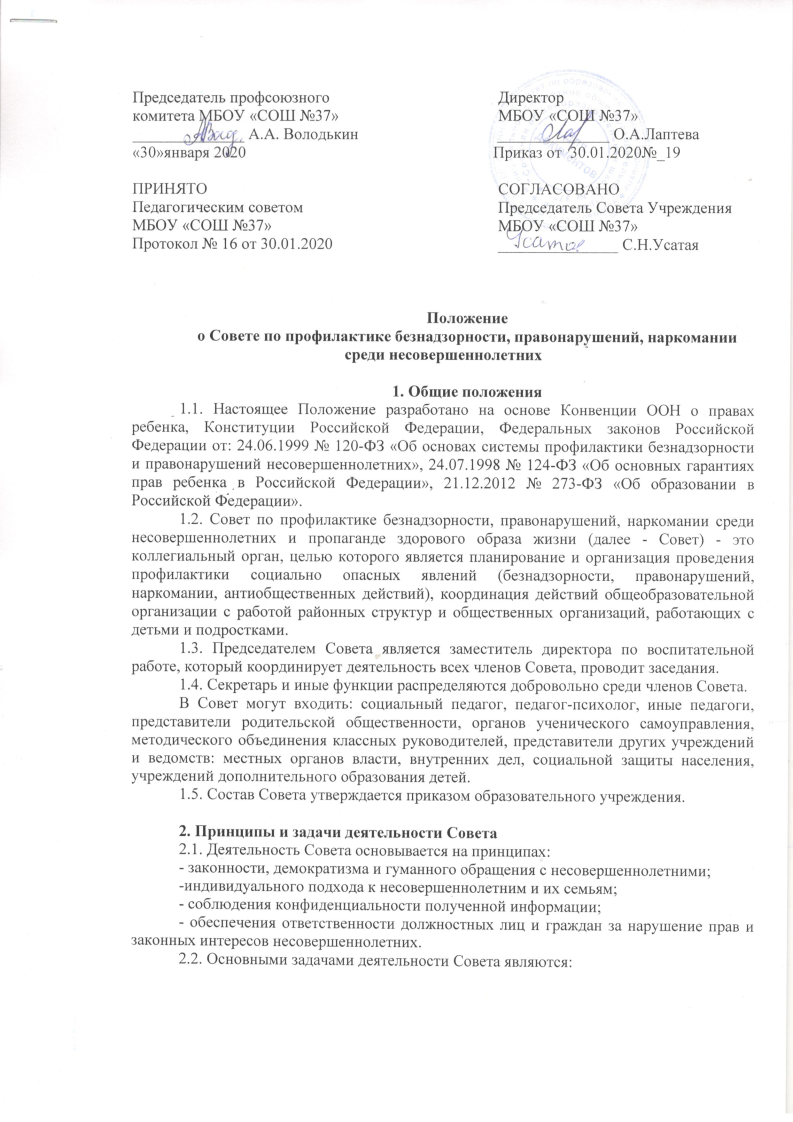 